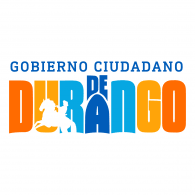 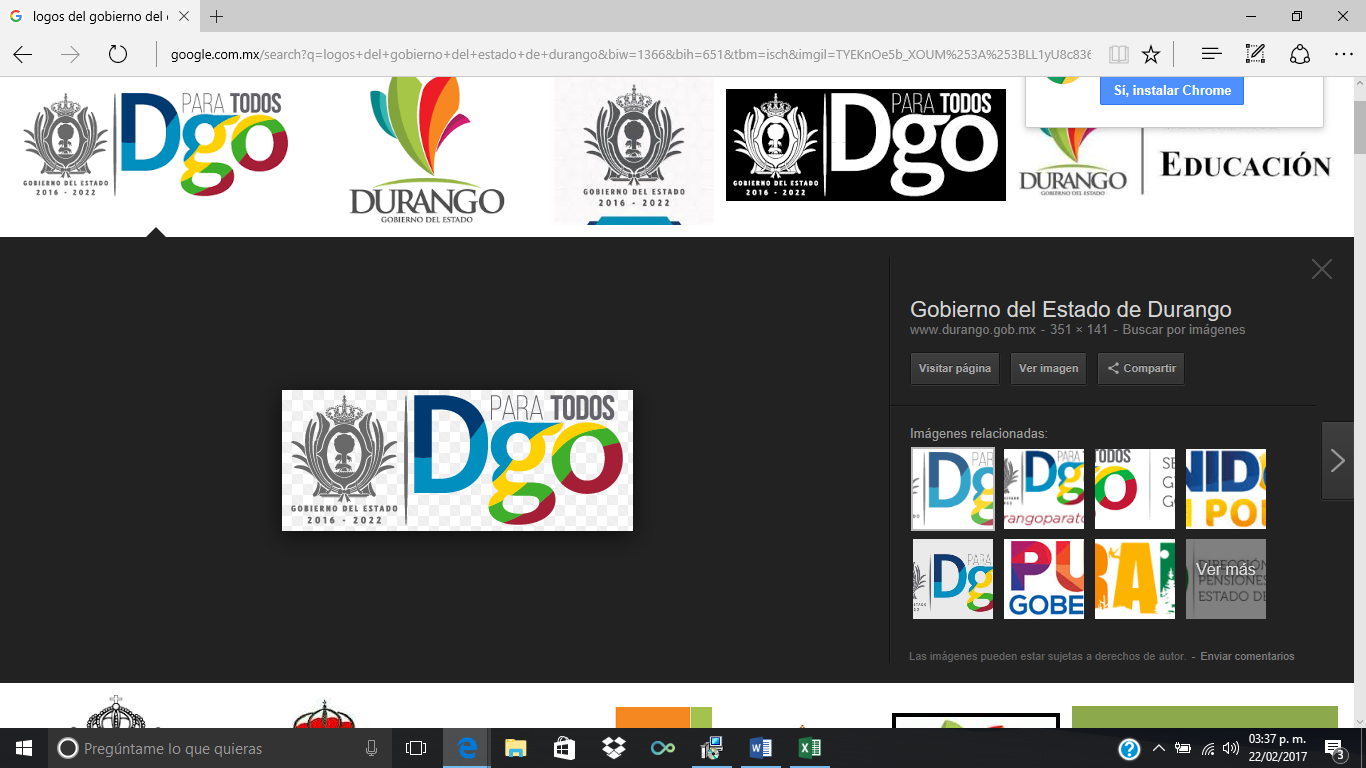 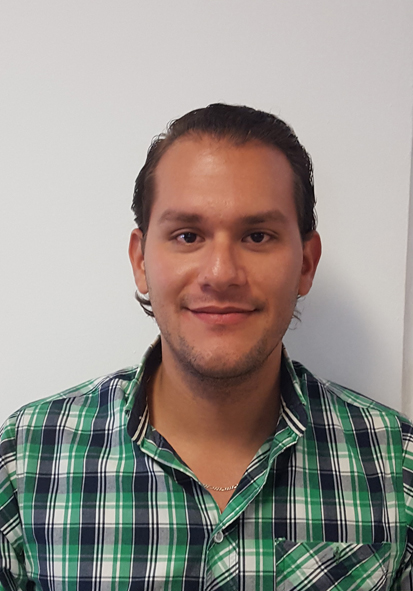 Licenciatura en Derecho egresado de la Universidad Juárez del Estado de Durango 2011-2015Pasante de DerechoSubdirector de Desarrollo Familiar y Humano en Sistema para el Desarrollo Integral de la Familia del Municipio de Durango (DIF) 01 de Septiembre del 2016 a la fechaProfesor en el Colegio Francisco Zarco. 2013-2016Coordinador General adjunto acción Juvenil Estatal Partido Acción Nacional desde enero del año 2016Presidente de la asociación anímate a ayudar Durango, a.c. Dirección y gestión de los recursos y las actividades de la misma asociación. 2015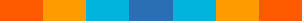 